ОСТОРОЖНО МОШЕННИКИ!Сейчас особенно участился такой вид мошенничества. Злоумышленники узнают личные телефоны пенсионеров, звонят им, представляясь сотрудниками Пенсионного фонда, и спрашивают данные карт под предлогом перевода дополнительных средств от фонда «в связи с пандемией».В Пенсионном фонде неоднократно заявляли, что данные карт пенсионеров не нужны для перевода пенсий. Пенсии переводятся не по номерам карт, а по реквизитам счетов. Работники Пенсионного фонда никогда не будут просить у вас номер и код карты – этим занимаютсятолько воришки! И уж точно никому и никогда не нужно сообщать данные личной банковской карты, включая полный номер и CVC-код. 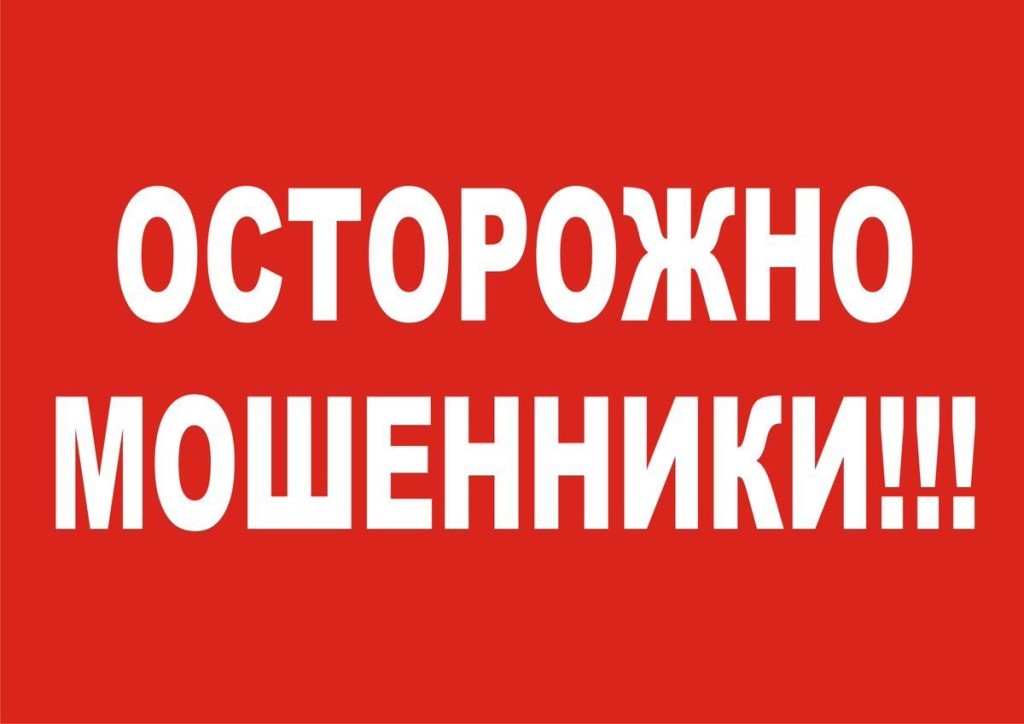 